SZOLNOKI SZC BAROSS GÁBOR MŰSZAKI TECHNIKUM ÉS SZAKKÉPZŐ ISKOLA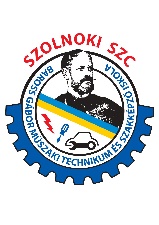 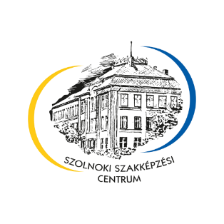 5000 Szolnok, Bán utca 9.E-mail: baross@szolmusz.hu       Telefonszám: +36-56-341-710       baross.szolmusz.hu      OM azonosító: 203056/004-----------------------------------------------------------------------------------------------------------------------------------------------------------------------------------------------------------------------------------------Iskolánk a műszaki szakképzés elismert bázisa. Tanulóink rendszerint részt vesznek országos versenyeken, ahol szép eredményeket érnek el. Képzési szerkezetünket a munkaerőpiac igényeihez alakítjuk, szélesítve a lehetőségeket a pályaválasztó diákok számára. Tanműhelyünk a korszerű technológiát képviselő eszközökkel, berendezésekkel rendelkezik. A tanulóink a sportban is jeleskednek, több olimpikon is iskolánk tanulója volt. A rendezvényeink színesítik az iskola életét, a pezsgő diákélet a tanítványaink lételeme.-------------------------------------------------------------------------------------------------------------------------------------------------------------------------------------------------------------------------------------------Nyílt nap: 2023. november 14. kedd: Gépészet ágazat, Elektronika és elektrotechnika ágazat; 2023. november 15. szerda: Specializált gép- és járműgyártás ágazatTECHNIKUMA hozott pontok számításaA felvételi pontszám számításaSZAKKÉPZŐ ISKOLAA hozott pontok számításaA felvételi pontszám számításaTanulmányi terület kódjaÁgazatMegszerezhető szakmaKépzési idő (év)A tanulmányi területre benyújtott felvételi kérelmek rangsorolásának szempontjaiVálasztható idegen nyelvEgyéb információ0111Gépészet5 0716 10 11 
Légijármű-szerelő technikus5•	Tanulmányi eredmények alapján.AngolNémetFoglalkozásegészségügyi alkalmassági követelményeknek való megfelelés szükséges.0112Specializált gép- és járműgyártás5 0716 19 04 
Gépjármű-mechatronikai technikus5Tanulmányi eredmények alapján.AngolNémetFoglalkozásegészségügyi alkalmassági követelményeknek való megfelelés szükséges.Sajátos nevelési igényű és beilleszkedési, tanulási, magatartási nehézséggel küzdő tanulók fogadása:       a többi tanulóval együtt oktatható beszédfogyatékos, autizmus spektrumzavarral,egyéb pszichés fejlődési zavarral küzdő.További lehetőségek: ÖsztöndíjKollégiumi ellátás igényelhetőHonvéd kollégiumi lehetőségSportolási lehetőségek Színes diákéletTehetséggondozásHozott pontok Maximálisan elérhető pontszám150 pontHozott pontok Pontszámítás alapjaAz 5., a 6., a 7. osztályok tanév végi és a 8. osztály félévi magyar nyelv és irodalommatematikatörténelemegy idegen nyelvdigitális kultúraés az 5., 6. osztályok tanév végitermészettudományvalamint a 6., 7. osztályok tanév végi  technika és tervezésilletve a 7. osztály tanév végi és 8. osztály félévifizikavizuális kultúrakémiatantárgyak osztályzatainak összege.A felvételi pontszám számításaMaximálisan elérhető pontszám150 pontA felvételi pontszám számításaPontazonosság eseténElőnyben kell részesíteni a hátrányos helyzetű tanulót, s ezt követően azt a jelentkezőt, akinek a lakóhelye, ennek hiányában a tartózkodási helye az iskola székhelye, feladatellátási helye szerinti járás területén található, vagy akinek különleges helyzete ezt indokolja. A különleges helyzetet az iskola szakmai programja szabályozza. Amennyiben még mindig fennáll a pontazonosság esete, a rangsor megállapításáról sorsolással kell dönteni.Tanulmányi terület kódjaÁgazatMegszerezhető szakmaKépzési idő (év)A tanulmányi területre benyújtott felvételi kérelmek rangsorolásának szempontjaiVálasztható idegen nyelvEgyéb információ0121Elektronika és elektrotechnika4 0713 04 07 
Villanyszerelő3Tanulmányi eredmények alapján.AngolNémetFoglalkozásegészségügyi alkalmassági követelményeknek való megfelelés szükséges.0122Gépészet4 0715 10 08 
Hegesztő4 0715 10 09 
Ipari gépész4 0732 10 03 Épület- és szerkezetlakatos3Tanulmányi eredmények alapján.AngolNémetFoglalkozásegészségügyi alkalmassági követelményeknek való megfelelés szükséges.Pályaalkalmassági követelményeknek való megfelelés szükséges a Hegesztő megszerezhető szakma esetében.0123Specializált gép- és járműgyártás4 0716 19 05 
Gépjármű mechatronikus4 0716 19 11 
Karosszérialakatos3Tanulmányi eredmények alapján.AngolNémetFoglalkozásegészségügyi alkalmassági követelményeknek való megfelelés szükséges.Sajátos nevelési igényű és beilleszkedési, tanulási, magatartási nehézséggel küzdő tanulók fogadása:      a többi tanulóval együtt oktatható beszédfogyatékos, autizmus spektrumzavarral,egyéb pszichés fejlődési zavarral küzdő.További lehetőségek: ÖsztöndíjKollégiumi ellátás igényelhetőSportolási lehetőségek Színes diákéletTehetséggondozásHozott pontok Maximálisan elérhető pontszám100 pontHozott pontok Pontszámítás alapjaAz 5., a 6., a 7. osztály év végi és a 8. osztály félévi magyar nyelv és irodalommatematikatörténelemvizuális kultúraés az 5., 6. osztályok év végitechnika és tervezésvalamint a 7. osztály év végi és 8. osztály félévi fizika tantárgyak osztályzatainak összege.A felvételi pontszám számításaMaximálisan elérhető pontszám100 pontA felvételi pontszám számításaPontazonosság eseténElőnyben kell részesíteni a hátrányos helyzetű tanulót, s ezt követően azt a jelentkezőt, akinek a lakóhelye, ennek hiányában a tartózkodási helye az iskola székhelye, feladatellátási helye szerinti járás területén található, vagy akinek különleges helyzete ezt indokolja. A különleges helyzetet az iskola szakmai programja szabályozza. Amennyiben még mindig fennáll a pontazonosság esete, a rangsor megállapításáról sorsolással kell dönteni.